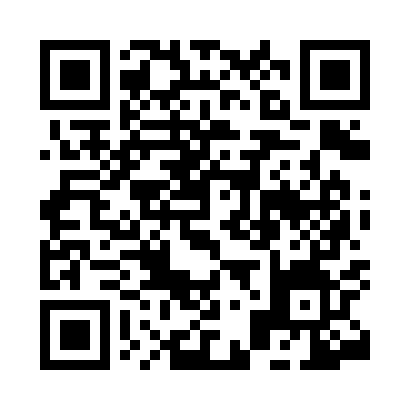 Prayer times for Arco, ItalyWed 1 May 2024 - Fri 31 May 2024High Latitude Method: Angle Based RulePrayer Calculation Method: Muslim World LeagueAsar Calculation Method: HanafiPrayer times provided by https://www.salahtimes.comDateDayFajrSunriseDhuhrAsrMaghribIsha1Wed4:026:031:146:158:2510:182Thu4:006:021:136:158:2610:203Fri3:586:001:136:168:2710:224Sat3:555:591:136:178:2910:245Sun3:535:571:136:188:3010:266Mon3:515:561:136:198:3110:287Tue3:485:541:136:198:3210:308Wed3:465:531:136:208:3410:329Thu3:445:521:136:218:3510:3410Fri3:425:501:136:218:3610:3611Sat3:395:491:136:228:3710:3812Sun3:375:481:136:238:3810:4013Mon3:355:471:136:248:4010:4214Tue3:335:451:136:248:4110:4415Wed3:315:441:136:258:4210:4616Thu3:285:431:136:268:4310:4817Fri3:265:421:136:268:4410:5018Sat3:245:411:136:278:4610:5219Sun3:225:401:136:288:4710:5420Mon3:205:391:136:288:4810:5621Tue3:185:381:136:298:4910:5822Wed3:165:371:136:308:5011:0023Thu3:145:361:136:308:5111:0224Fri3:125:351:136:318:5211:0425Sat3:105:341:136:328:5311:0626Sun3:085:331:146:328:5411:0827Mon3:075:331:146:338:5511:1028Tue3:055:321:146:338:5611:1229Wed3:035:311:146:348:5711:1330Thu3:015:311:146:358:5811:1531Fri3:005:301:146:358:5911:17